Visual StoryHybrid Event: Accessible TechContentsWhat is a Visual Story?Visual stories are written in an easy to follow and accessible format and are used to prepare a person for a new environment or situation by increasing predictability. This helps bring familiarity to a process and reduce anxiety and stress. Schedule10:50am: Arrive at the MCA11:00am – 12:00pm: Panel discussion and Q&A12pm: Event concludes, café and galleries remain openHow to get to the MCAThe MCA is located off Circular Quay West, Sydney.The closest train station is Circular Quay.No parking is available on site. There is a drop off zone in the Wilson Parking Area (Overseas passenger terminal at the corner of George Street and Argyle Street permit entrance). Vehicles have 15 minutes to drop off/pick up participants in this area free of charge.Arriving at the MCAI can enter the MCA through the Circular Quay entrance.The Circular Quay entrance is on the Circular Quay Western Promenade, next to Sydney Harbour.I can use the stairs or the ramp to get to the MCA entrance.Next to the entrance there is a big arrow that points down.This was created by an artist named Brook Andrew.I will know that I am at the entrance to the museum when I find Brook Andrew’s artwork.There is another entrance that I can use which is located on George Street.This entrance has glass sliding doors and no steps.Once inside, there is a gentle incline that will lead me to the information desk on Level 1.Inside the MCAIf I enter through the Circular Quay entrance, I will find stairs leading up to the first floor.There are also lifts on every floor that I can use.The lifts are down a passageway to the left of the main stairs.I can take the lift or stairs to Level 2.In the Level 2 foyer I will see a seating area to the right of the stairs.There will be signs directing me to the Veolia Lecture Theatre.The entrance to the Veolia Lecture Theatre is located at the end of the Level 2 foyer next to the seating area.There are accessible and all gender bathrooms to the left of the Lecture Theatre entrance.MCA HostsAn MCA Host will greet me on Level 2 and direct me to the Veolia Lecture Theatre.They wear a black MCA t-shirt.I can ask the MCA Host for help if I need to.I will also find MCA Hosts inside the galleries and at the Level 1 information desk.Hybrid Event: Accessible TechWhen I enter the Veolia Lecture Theatre, I will find orange seats that fold down.I can sit in any seat that does not have a "reserved" sign.There will also be space for wheelchair users at the front.The event will include:45 minute panel discussion15 minute question and answer session.I can participate in the question and answer session.If I wish to ask a question, I can put my hand up and a staff member will bring me a microphone to use if I want to.This event will also be viewed by audiences joining online.Quiet Room If I need a space to relax, I can go to the Quiet Room.I can ask the MCA staff for help to find the Quiet Room.The Quiet room might look different when it is set up in a different space.Event concludesThe event finishes at 12pm and I will be asked to exit the Veolia Lecture Theatre.I can visit the cafe on Level 4 until 4:00pm.I can also visit the galleries on Levels 1, 2 and 3 until 5pm.Thank you! And feedbackIf I have any feedback or questions I can email accesstours@mca.com.au or I can call 02 9245 2400Program Partner – Accessible Arts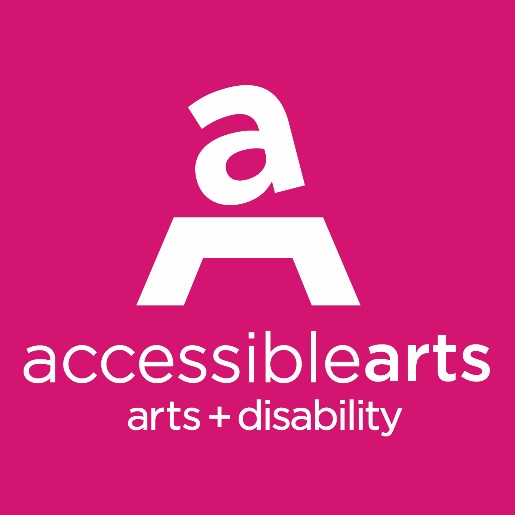 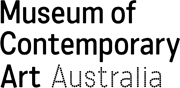 